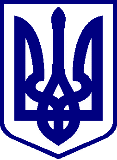 КИЇВСЬКА МIСЬКА РАДАII СЕСIЯ IX СКЛИКАННЯРІШЕННЯ____________№_________________ПРОЄКТПро внесення змін до рішення Київської міської ради від 27 лютого 2020 року №139/8309 «Про створення умов для реалізації прав і законних інтересів осіб з інвалідністю та інших маломобільних груп населення»Відповідно до Конституції України, Конвенції про права осіб з інвалідністю, Закону України «Про основи соціальної захищеності осіб з інвалідністю в Україні», Закону України «Про місцеве самоврядування в Україні», Закону України «Про столицю України – місто-герой Київ», з метою створення належних умов для реалізації прав і законних інтересів осіб з інвалідністю та інших маломобільних груп населення в місті, Києві Київська міська рада ВИРІШИЛА:Внести зміни до рішення Київської міської ради від 27 лютого 2020 року № 139/8309 «Про створення умов для реалізації прав і законних інтересів осіб з інвалідністю та інших маломобільних груп населення» (далі – Рішення Київради № 139/8309), а саме:1.1. Підпункт 1.2. пункту 1 Рішення Київради № 139/8309 викласти в новій редакції:«1.2. Внести відповідні зміни до міських цільових програм для реалізації Плану заходів на 2021 і 2022 роки Національної стратегії зі створення безбар’єрного простору на період до 2030 року, затвердженого розпорядженням Кабінету Міністрів України від 04 серпня 2021 року № 883-р. ». 1.2. Пункт 1 Рішення Київради № 139/8309 доповнити новим пунктом 1.3. такого змісту:«1.3. Щоквартально не пізніше 20 (двадцятого) числа місяця надавати на розгляд Міського комітету доступності осіб з інвалідністю та інших маломобільних груп населення до об’єктів соціальної та інженерно-транспортної інфраструктури  інформацію про стан виконання заходів  Національного плану дій з реалізації Конвенції про права осіб з інвалідністю до 2025 року, затвердженого розпорядженням Кабінету Міністрів України від 07 квітня 2021 року № 285-р.».1.3. Підпункт 1.3. пункту 1 Рішення Київради № 139/8309 вважати підпунктом 1.4. 1.4. Підпункт 1.4. пункту 1 Рішення Київради № 139/8309 вважати підпунктом 1.5. та в ньому:- після слів та розділових знаків «на нове будівництво, реконструкцію, реставрацію, капітальний ремонт» доповнити словами «та технічне переоснащення»;- після слів та розділових знаків «та/або громадської забудови, об’єктів благоустрою,» доповнити словами «туристичної інфраструктури,»;- після слів та розділових знаків «та/або інженерно-транспортної інфраструктури міста Києва,» доповнити словами «а також розумне пристосування з урахуванням потреб осіб з інвалідністю та інших маломобільних груп населення  згідно з вимогами».1.5. Підпункти 1.5. та 1.6. пункту 1 Рішення Київради № 139/8309 вважати пунктами 1.6. та 1.7. та викласти їх в новій редакції:«1.6. Забезпечити моніторинг та оцінку ступеня безбар’єрності об’єктів фізичного оточення і послуг для осіб з інвалідністю у відповідності до вимог законодавства.1.7. За результатами моніторингу та оцінки ступеня безбар’єрності об’єктів фізичного оточення і послуг для осіб з інвалідністю вживати заходів щодо створення безбар’єрного середовища для осіб з інвалідністю та інших маломобільних груп населення, в тому числі із залученням представників громадських об’єднань осіб з інвалідністю».1.6. Підпункт 1.7. пункту 1 Рішення Київради № 139/8309  вважати підпунктом 1.8. 1.7. Пункт 1 Рішення Київради № 139/8309 доповнити новими підпунктами 1.9. та 1.10. такого змісту:«1.9. Вжити заходи  спрямовані на забезпечення можливості повідомлення підопічними комунальних закладів м. Києва  соціального захисту, охорони здоров’я, закладів освіти про неналежне поводження з ними у цих закладах з урахуванням інтересів та можливостей осіб з інвалідністю з порушеннями слуху, мовлення, інтелектуальними порушеннями, а також вжити заходів для захисту підопічних, від яких/щодо яких надійшло таке звернення.1.10. Забезпечити наявність спеціаліста з жестової мови під час прийому громадян із порушеннями слуху чи мовлення у виконавчому органі Київської міської ради (Київської міської державної адміністрації),  його структурних підрозділах, районних в місті Києві державних адміністраціях, підприємствах, установах та закладах соціального захисту, освіти, охорони здоров’я».1.8. Підпункт 2.1. пункту 2 Рішення Київради № 139/8309 викласти в новій редакції:«2.1. Забезпечити створення скриптів «Інформаційна база об’єктів соціальної сфери та безбар’єрних маршрутів в місті Києві, в тому числі туристичних, та інформаційного шару «Мапа доступності міста Києва» інформаційно-аналітичної системи «Управління майновим комплексом територіальної громади міста Києва відповідно до  підпункту 2.5. рішення Київської міської ради від 23 вересня 2021 року № 2392/2433 «Про створення програмного модулю «Інформаційна база об’єктів соціальної сфери та безбар’єрних маршрутів в місті Києві» та інформаційного шару «Мапа доступності міста Києва» інформаційно-аналітичної системи «Управління майновим комплексом територіальної громади міста Києва»».1.9. Підпункт 2.2. пункту 2 Рішення Київради № 139/8309 виключити.1.10. Підпункт 2.3. пункту 2 Рішення Київради № 139/8309 вважати підпунктом 2.2. та в ньому слова «Протягом 6 (шести) місяців з дня прийняття цього рішення» виключити.1.11. Підпункти 4.1. – 4.4. пункту 4 Рішення Київради № 139/8309 викласти в новій редакції:«4.1. Постійно під час здійснення/підготовки/організації закупівель транспортних засобів загального користування для перевезення пасажирів (автобусів, тролейбусів, вагонів трамваїв, метро, поїздів, фунікулерів тощо) включати до тендерної та/або іншої необхідної документації вимоги щодо перевезення пасажирів з інвалідністю та інших маломобільних груп населення. 4.2. При вжитті заходів з організації будівництва, реконструкції, капітального ремонту об’єктів транспортної інфраструктури міста Києва, а також при виконанні плану поточного (дрібного, середнього) ремонту об’єктів вулично-дорожньої мережі та штучних споруд міста Києва, зокрема при влаштуванні тактильних направляючих та попереджувальних смуг, обов’язково враховувати вимоги щодо створення безбар’єрного середовища, зокрема ДБН В.2.2-40:2018 «Інклюзивність будівель і споруд. Основні положення».4.3. Вжити заходів спрямованих на впровадження систем інформування та орієнтування осіб з інвалідністю на транспорті загального користування, а також об’єктах транспортної інфраструктури з використанням, зокрема, візуальної, звукової, тактильної інформації.4.4. Розробити план заходів з розвитку мережі паркувальних зон і пасажирських терміналів пристосованих для осіб з інвалідністю та інших маломобільних груп населення».1.12. Пункт 4 Рішення Київради № 139/8309 доповнити новим підпунктом 4.5. такого змісту:«4.5. Щоквартально не пізніше 20 (двадцятого) числа місяця надавати на розгляд Міського комітету доступності осіб з інвалідністю та інших маломобільних груп населення до об’єктів соціальної та інженерно-транспортної інфраструктури та розміщувати на офіційних електронних ресурсах виконавчого органу Київської міської ради (Київської міської державної адміністрації) інформацію про дотримання підприємствами, що надають послуги з перевезення пасажирів у міському пасажирському транспорті міста Києва, вимог законодавства України щодо наявності на маршрутах (лініях) транспортних засобів, доступних для перевезення осіб з інвалідністю та інших маломобільних груп населення, в розрізі таких маршрутів та визначених перевізників».1.13. Підпункти 5.1.-5.2. пункту 5 Рішення Київради № 139/8309 викласти в новій редакції:«5.1. Здійснити заходи спрямовані на забезпечення  закладами охорони здоров’я безперешкодного/безбар’єрного доступу осіб з інвалідністю та інших маломобільних груп населення до приймальних відділень, вхідних груп, тощо закладів охорони здоров’я, в тому числі  облаштування їх доступними вбиральнями відповідно до ДБН В.2.2-40:2018 «Інклюзивність будівель і споруд», в тому числі під час  організації  робіт з реконструкції, модернізації, робіт з капітального ремонту відповідних об’єктів. 5.2. Враховувати при закупівлі медичного обладнання для комунальних закладів охорони здоров’я їх прилаштування до потреб осіб з інвалідністю та інших маломобільних груп населення.»1.14. Пункт 5 Рішення Київради  № 139/8309 доповнити новими підпунктами 5.3. та 5.4. такого змісту: «5.3. Розробити план заходів щодо створення нових та забезпечити контроль за наданням закладами охорони здоров’я міста Києва послуг з реабілітації у сфері охорони здоров’я та санаторно-курортного лікування дітей з інвалідністю. 5.4. Щоквартально не пізніше 20 (двадцятого) числа місяця надавати на розгляд Міського комітету доступності осіб з інвалідністю та інших маломобільних груп населення до об’єктів соціальної та інженерно-транспортної інфраструктури та розміщувати на офіційних електронних ресурсах виконавчого органу Київської міської ради (Київської міської державної адміністрації)  інформацію про результати контролю за дотриманням комунальними закладами охорони здоров’я ДБН В.2.2-40:2018 «Інклюзивність будівель і споруд.»1.15. Пункт 6 Рішення Київради № 139/8309 викласти в новій редакції:«6. Департаменту освіти і науки виконавчого органу Київської міської ради (Київської міської державної адміністрації:6.1. Вжити заходів для  забезпечення необхідними допоміжними засобами для навчання осіб з особливими освітніми потребами, а також оснащенням комунальних закладів освіти меблями, пристосованими для навчання осіб з порушеннями опорно-рухового апарату. 6.2. Щорічно до 1 вересня надавати на розгляд Міського комітету доступності осіб з інвалідністю та інших маломобільних груп населення до об’єктів соціальної та інженерно-транспортної інфраструктури  та розміщувати на офіційних електронних ресурсах виконавчого органу Київської міської ради (Київської міської державної адміністрації) інформацію про створення безбар’єрного середовища у комунальних закладах освіти на території міста Києва.»1.16. Пункт 7 Рішення Київради № 139/8309 викласти в новій редакції:«7. Департаменту комунальної власності м. Києва виконавчого органу Київської міської ради (Київської міської державної адміністрації) розробити та подати на розгляд Київської міської ради проєкт рішення Київської міської ради «Про затвердження примірного договору оренди нерухомого майна, що належить до комунальної власності», де передбачити включення до умов договору оренди зобов’язання орендаря нерухомого комунального майна територіальної громади м. Києва здійснення заходів з метою пристосування об’єкта оренди до потреб  осіб з інвалідністю з дотриманням ДБН В.2.2-40:2018 «Інклюзивність будівель і споруд».7.1. Орендодавцям нерухомого комунального майна територіальної громади м. Києва не пізніше 20 (двадцятого) числа наступного місяця за звітним періодом (півріччя) надавати на розгляд Міського комітету доступності осіб з інвалідністю та інших маломобільних груп населення до об’єктів соціальної та інженерно-транспортної інфраструктури та розміщувати на офіційних електронних ресурсах виконавчого органу Київської міської ради (Київської міської державної адміністрації) інформацію про пристосування об’єкту оренди згідно з вимогами ДБН В.2.2-40:2018 «Інклюзивність будівель і споруд» орендарями нерухомого майна, що належить до комунальної власності м. Києва».1.17. Пункт 8 Рішення Київради № 139/8309 виключити. 1.18. Пункт 9 вважати пунктом 8 та, відповідно, підпункти 9.1. та 9.2. вважати підпунктами 8.1. та 8.2. З відповідного підпункту 8.1. пункту 8 Рішення Київради № 139/8309 слова «з дня прийняття цього рішення» виключити.1.19. Пункт 10 вважати пунктом 9 Рішення Київради № 139/8309 та викласти в новій редакції:«9. Департаменту міського благоустрою виконавчого органу Київської міської ради (Київської міської державної адміністрації): 9.1. Розробити та подати на розгляд Київської міської ради проєкт рішення Київської міської ради про внесення змін до Правил благоустрою міста Києва, затверджених рішенням Київської міської ради від 25 грудня 2008 року № 1051/1051, спрямований на виконання цього рішення, з метою врахування потреб осіб з інвалідністю та інших маломобільних груп населення на території міста Києва.9.2. Щоквартально не пізніше 20 (двадцятого) числа місяця надавати на розгляд Міського комітету доступності осіб з інвалідністю та інших маломобільних груп населення до об’єктів соціальної та інженерно-транспортної інфраструктури та розміщувати на офіційних електронних ресурсах виконавчого органу Київської міської ради (Київської міської державної адміністрації) інформацію про стан дотримання Правил благоустрою міста Києва щодо врахування потреб осіб з інвалідністю та інших маломобільних груп населення на території міста Києва.»1.20. Доповнити Рішення Київради № 139/8309 новими пунктами 10-15 такого змісту:«10. Департаменту соціальної політики виконавчого органу Київської міської ради (Київської міської державної адміністрації):10.1. Забезпечити визначення потреб  осіб з інвалідністю та інших маломобільних груп населення у соціальних послугах та оприлюднити результати. 10.2. За результатами оцінювання потреб вжити заходів з надання соціальних послуг таким особам/сім’ям через систему соціального захисту, у тому числі шляхом створення мережі надавачів соціальних послуг комунального сектору та/або залучення надавачів соціальних послуг недержавного сектору.10.3. Забезпечити інформування населення м. Києва про перелік соціальних послуг, їх зміст і порядок надання у формі, доступній для сприйняття особами з будь-яким видом порушення здоров’я. 10.4. Здійснювати моніторинг надання соціальних послуг, оцінки їх якості та оприлюднювати відповідні результати. 11. Департаменту молоді та спорту виконавчого органу Київської міської ради (Київської міської державної адміністрації):11.1.Забезпечити організацію та проведення заходів з фізичної культури, спорту, фізкультурно-спортивної реабілітації осіб з інвалідністю, у тому числі оздоровлення та відпочинку дітей з інвалідністю.11.2. Вжити заходів з метою забезпечення доступності будівель, споруд приміщень та територій комунальних дитячих закладів оздоровлення та відпочинку, підпорядкованих Департаменту молоді та спорту виконавчого органу Київської міської ради (Київської міської державної адміністрації), відповідно до ДБН В.2.2-40:2018 «Інклюзивність будівель і споруд». 11.3. Щоквартально не пізніше 20 (двадцятого) числа місяця надавати на розгляд Міського комітету доступності осіб з інвалідністю та інших маломобільних груп населення до об’єктів соціальної та інженерно-транспортної інфраструктури  та розміщувати на офіційних електронних ресурсах виконавчого органу Київської міської ради (Київської міської державної адміністрації) інформацію про результати виконання підпунктів 11.1. та 11.2. пункту 11 цього рішення.12. Департаменту культури виконавчого органу Київської міської ради (Київської міської державної адміністрації): 12.1 Вжити заходів з метою забезпечення доступності будівель, споруд приміщень та територій комунальних закладів культури відповідно до ДБН В.2.2-40:2018 «Інклюзивність будівель і споруд». 12.2. Вжити заходів щодо забезпечення встановлення та використання аудіогіду у комунальних закладах культури.12.3. Забезпечити поповнення бібліотечних фондів відповідною літературою (літературою, що надрукована шрифтом Брайля, збільшеним шрифтом, аудіокнигами). 12.4. Вжити заходів щодо здійснення перекладу жестовою мовою для осіб із порушеннями слуху чи мовлення під час відвідування комунальних закладів культури.  12.5. Щоквартально не пізніше 20 (двадцятого) числа місяця надавати на розгляд Міського комітету доступності осіб з інвалідністю та інших маломобільних груп населення до об’єктів соціальної та інженерно-транспортної інфраструктури  та розміщувати на офіційних електронних ресурсах виконавчого органу Київської міської ради (Київської міської державної адміністрації) інформацію про результати виконання підпунктів 12.1. - 12.3. пункту 12 цього рішення.13. Управлінню туризму та промоцій виконавчого органу Київської міської ради (Київської міської державної адміністрації): 13.1 Вжити заходів щодо забезпечення створення та облаштування інклюзивних туристичних маршрутів у місті Києві для осіб з інвалідністю. 13.2 Вжити заходів щодо використання аудіогіду та здійснення перекладу жестовою мовою для осіб із порушеннями слуху чи мовлення під час інклюзивних туристичних маршрутів. 13.3. Щоквартально не пізніше 20 (двадцятого) числа місяця надавати на розгляд Міського комітету доступності осіб з інвалідністю та інших маломобільних груп населення до об’єктів соціальної та інженерно-транспортної інфраструктури  та розміщувати на офіційних електронних ресурсах виконавчого органу Київської міської ради (Київської міської державної адміністрації) інформацію про результати виконання підпункту 13.1. пункту 13 цього рішення.14. Службі у справах дітей та сім’ї виконавчого органу Київської міської ради (Київської міської державної адміністрації):14.1. Розробити план заходів щодо створення у місті Києві належної кількості  малих групових будинків відповідно до кількості дітей-сиріт та дітей, позбавлених батьківського піклування, в тому числі дітей з інвалідністю, згідно вимог законодавства.  14.2. Здійснювати контроль  за умовами утримання та виховання дітей з інвалідністю з числа дітей-сиріт та дітей, позбавлених батьківського піклування, які виховуються в умовах, наближених до сімейних (малих групових будинках) або у закладах інституційного догляду та виховання дітей. 14.3. Спільно з Київським міським центром соціальних служб забезпечити проведення навчання для батьків, які виховують дітей з інвалідністю, з питань виховання та розвитку дітей, реалізації права на освіту, соціальний захист, відпочинку тощо.15. Департаменту муніципальної безпеки виконавчого органу Київської міської ради (Київської міської державної адміністрації): 15.1. Вжити  заходів щодо забезпечення доступу осіб з інвалідністю до захисних споруд цивільного захисту у місті Києві. 15.2. Розробити плани заходів з питань цивільного захисту осіб з інвалідністю, які перебувають у комунальних закладах соціального захисту, охорони здоров’я, освіти.15.3. Забезпечити інформування населення про сховища в населених пунктах, обладнані для перебування в них осіб з інвалідністю».1.21. Пункт 11 Рішення Київради № 139/8309 вважати пунктом 16. 1.22. Пункт 12 вважати пунктом 17 Рішення Київради № 139/8309 та в ньому слова «соціального захисту» замінити словами «соціальної політики». Оприлюднити це рішення в порядку встановленому законодавством України.Контроль за виконанням цього рішення покласти постійну комісію Київської міської ради з питань охорони здоров’я та соціальної політики.Київський міський голова                                                                Віталій КЛИЧКОПОДАННЯ:Депутатка Київської міської ради                                       Марина ПОРОШЕНКОДепутат Київської міської ради                                           Григорій МАЛЕНКО ПОГОДЖЕНО:Постійна комісія Київської міської радиз питань охорони здоров’я та соціальної політикиГолова							               Марина ПОРОШЕНКОСекретар							               Юлія УЛАСИКПостійна комісія Київської міської ради з питань архітектури, містобудування та земельних відносинГолова							               Михайло ТЕРЕНТЬЄВСекретар							               Юрій ФЕДОРЕНКОВ.о. начальника Управління правовогозабезпечення діяльностіКиївської міської ради				                         Валентина ПОЛОЖИШНИК